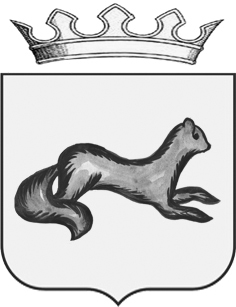 ГЛАВА ОБОЯНСКОГО РАЙОНА КУРСКОЙ ОБЛАСТИП О С Т А Н О В Л Е Н И Еот 31.10.2016                                                                                                             № 91                                                                    г. ОбояньО внесении изменений в Правила землепользования и застройкимуниципальных образований Обоянского района Курской областиВ целях устойчивого развития территорий муниципальных образований Обоянского района Курской области, руководствуясь Градостроительным кодексом Российской Федерации, Федеральным законом от 06.10.2003 г. № 131- ФЗ (ред. от 03.07.2016) « Об общих принципах организации местного самоуправления в Российской Федерации», Федеральным законом от 23.06.2014 № 171-ФЗ                      « О внесении изменений в Земельный кодекс Российской Федерации и отдельные законодательные акты Российской Федерации», Приказом Министерства экономического развития Российской Федерации от 01.09.2014 г. № 540 « Об утверждении классификатора видов разрешенного использования земельных участков» ( в ред. Приказа Минэкономразвития России от 30.09.2015 г. № 709, Уставом муниципального района «Обоянский район» Курской области, ПОСТАНОВЛЯЮ:1. Разработать Проект внесения изменений в Правила землепользования и застройки муниципального образования « Афанасьевский сельсовет» Обоянского района Курской области, в части приведения установленных градостроительных регламентов в соответствии с требованиями действующего законодательства. 2. Разработать Проект внесения изменений в Правила землепользования и застройки муниципального образования « Бабинский сельсовет» Обоянского района Курской области, в части приведения установленных градостроительных регламентов в соответствии с требованиями действующего законодательства.3. Разработать Проект внесения изменений в Правила землепользования и застройки муниципального образования « Башкатовский сельсовет» Обоянского района Курской области, в части приведения установленных градостроительных регламентов в соответствии с требованиями действующего законодательства.4. Разработать Проект внесения изменений в Правила землепользования и застройки муниципального образования « Быкановский сельсовет» Обоянского района Курской области, в части приведения установленных градостроительных регламентов в соответствии с требованиями действующего законодательства.         5. Разработать Проект внесения изменений в Правила землепользования и застройки муниципального образования « Гридасовский сельсовет» Обоянского района Курской области, в части приведения установленных градостроительных регламентов в соответствии с требованиями действующего законодательства.6. Разработать Проект внесения изменений в Правила землепользования и застройки муниципального образования « Каменский сельсовет» Обоянского района Курской области, в части приведения установленных градостроительных регламентов в соответствии с требованиями действующего законодательства.        7. Разработать Проект внесения изменений в Правила землепользования и застройки муниципального образования « Котельниковский сельсовет» Обоянского района Курской области, в части приведения установленных градостроительных регламентов в соответствии с требованиями действующего законодательства.8. Разработать Проект внесения изменений в Правила землепользования и застройки муниципального образования « Рыбино - Будский сельсовет» Обоянского района Курской области, в части приведения установленных градостроительных регламентов в соответствии с требованиями действующего законодательства.       9. Разработать Проект внесения изменений в Правила землепользования и застройки муниципального образования « Рудавский сельсовет» Обоянского района Курской области, в части приведения установленных градостроительных регламентов в соответствии с требованиями действующего законодательства.        10. Разработать Проект внесения изменений в Правила землепользования и застройки муниципального образования « Усланский сельсовет» Обоянского района Курской области, в части приведения установленных градостроительных регламентов в соответствии с требованиями действующего законодательства.        11. Разработать Проект внесения изменений в Правила землепользования и застройки муниципального образования « Шевелёвский сельсовет» Обоянского района Курской области, в части приведения установленных градостроительных регламентов в соответствии с требованиями действующего законодательства.                                  12. Контроль исполнения настоящего постановления возложить на заместителя Главы Администрации Обоянского района Э.В. Губанова.13. Постановление вступает в силу со дня его подписания.Глава Обоянского района                                                                           Н.В. Черноусовисп. Краснопивцев А.Б.тел.8(47141)  2-26-97ГЛАВА ОБОЯНСКОГО РАЙОНА КУРСКОЙ ОБЛАСТИП О С Т А Н О В Л Е Н И Еот                    №      г. ОбояньО внесении изменений в Правила землепользования и застройкиМО «Бабинский сельсовет»Обоянского района Курской областиВ целях устойчивого развития территории муниципального образования «Бабинский сельсовет» Обоянского района Курской области, руководствуясь Градостроительным кодексом Российской Федерации, Федеральным законом от 06.10.2003 г. № 131- ФЗ (ред. от 03.07.2016) « Об общих принципах организации местного самоуправления в Российской Федерации», Федеральным законом от 23.06.2014 № 171-ФЗ « О внесении изменений в Земельный кодекс Российской Федерации и отдельные законодательные акты Российской Федерации», Приказом Министерства экономического развития Российской Федерации от 01.09.2014 г. № 540 « Об утверждении классификатора видов разрешенного использования земельных участков» ( в ред. Приказа Минэкономразвития России от 30.09.2015 г. № 709, уставом Обоянского района, Администрация Обоянского района ПОСТАНОВЛЯЕТ:1. Разработать Проект внесения изменений в Правила землепользования и застройки муниципального образования   « Бабинский сельсовет» Обоянского района Курской области, утвержденные решением Собрания Депутатов              от               №       , в части приведения установленных градостроительных регламентов видов разрешенного использования земельных участков в соответствие с видами разрешенного использования земельных участков, предусмотренных классификатором, утвержденным Приказом Минэкономразвития России 01.09.2014 г. № 540 ( в ред. Приказа Минэкономразвития России от 30.09.2015 г. № 709)        2. Контроль за исполнением настоящего Постановления возложить на заместителя Главы Администрации Обоянского района Э.В. Губанова.3. Постановление вступает в силу со дня его подписания.Глава Обоянского района                                                                                Н.В. Черноусовисп. Краснопивцев А.Б.тел.8(47141)  2-26-97ГЛАВА ОБОЯНСКОГО РАЙОНА КУРСКОЙ ОБЛАСТИП О С Т А Н О В Л Е Н И Еот                    №      г. ОбояньО внесении изменений в Правила землепользования и застройкиМО «Башкатовский сельсовет»Обоянского района Курской областиВ целях устойчивого развития территории муниципального образования «Башкатовский сельсовет» Обоянского района Курской области, руководствуясь Градостроительным кодексом Российской Федерации, Федеральным законом от 06.10.2003 г. № 131- ФЗ (ред. от 03.07.2016) « Об общих принципах организации местного самоуправления в Российской Федерации», Федеральным законом от 23.06.2014 № 171-ФЗ « О внесении изменений в Земельный кодекс Российской Федерации и отдельные законодательные акты Российской Федерации», Приказом Министерства экономического развития Российской Федерации от 01.09.2014 г. № 540 « Об утверждении классификатора видов разрешенного использования земельных участков» ( в ред. Приказа Минэкономразвития России от 30.09.2015 г. № 709, уставом Обоянского района, Администрация Обоянского района ПОСТАНОВЛЯЕТ:1. Разработать Проект внесения изменений в Правила землепользования и застройки муниципального образования   «Башкатовский сельсовет» Обоянского района Курской области, утвержденные решением Собрания Депутатов              от               №       , в части приведения установленных градостроительных регламентов видов разрешенного использования земельных участков в соответствие с видами разрешенного использования земельных участков, предусмотренных классификатором, утвержденным Приказом Минэкономразвития России 01.09.2014 г. № 540 ( в ред. Приказа Минэкономразвития России от 30.09.2015 г. № 709)        2. Контроль за исполнением настоящего Постановления возложить на заместителя Главы Администрации Обоянского района Э.В. Губанова.3. Постановление вступает в силу со дня его подписания.Глава Обоянского района                                                                                Н.В. Черноусовисп. Краснопивцев А.Б.тел.8(47141)  2-26-97ГЛАВА ОБОЯНСКОГО РАЙОНА КУРСКОЙ ОБЛАСТИП О С Т А Н О В Л Е Н И Еот                    №      г. ОбояньО внесении изменений в Правила землепользования и застройкиМО «Гридасовский сельсовет»Обоянского района Курской областиВ целях устойчивого развития территории муниципального образования «Гридасовский сельсовет» Обоянского района Курской области, руководствуясь Градостроительным кодексом Российской Федерации, Федеральным законом от 06.10.2003 г. № 131- ФЗ (ред. от 03.07.2016) « Об общих принципах организации местного самоуправления в Российской Федерации», Федеральным законом от 23.06.2014 № 171-ФЗ « О внесении изменений в Земельный кодекс Российской Федерации и отдельные законодательные акты Российской Федерации», Приказом Министерства экономического развития Российской Федерации от 01.09.2014 г. № 540 « Об утверждении классификатора видов разрешенного использования земельных участков» ( в ред. Приказа Минэкономразвития России от 30.09.2015 г. № 709, уставом Обоянского района, Администрация Обоянского района ПОСТАНОВЛЯЕТ:1. Разработать Проект внесения изменений в Правила землепользования и застройки муниципального образования  « Гридасовский сельсовет» Обоянского района Курской области, утвержденные решением Собрания Депутатов              от               №       , в части приведения установленных градостроительных регламентов видов разрешенного использования земельных участков в соответствие с видами разрешенного использования земельных участков, предусмотренных классификатором, утвержденным Приказом Минэкономразвития России 01.09.2014 г. № 540 ( в ред. Приказа Минэкономразвития России от 30.09.2015 г. № 709)        2. Контроль за исполнением настоящего Постановления возложить на заместителя Главы Администрации Обоянского района Э.В. Губанова.3. Постановление вступает в силу со дня его подписания.Глава Обоянского района                                                                                Н.В. Черноусовисп. Краснопивцев А.Б.тел.8(47141)  2-26-97ГЛАВА ОБОЯНСКОГО РАЙОНА КУРСКОЙ ОБЛАСТИП О С Т А Н О В Л Е Н И Еот                    №      г. ОбояньО внесении изменений в Правила землепользования и застройкиМО «Быкановский сельсовет»Обоянского района Курской областиВ целях устойчивого развития территории муниципального образования «Быкановский сельсовет» Обоянского района Курской области, руководствуясь Градостроительным кодексом Российской Федерации, Федеральным законом от 06.10.2003 г. № 131- ФЗ (ред. от 03.07.2016) « Об общих принципах организации местного самоуправления в Российской Федерации», Федеральным законом от 23.06.2014 № 171-ФЗ « О внесении изменений в Земельный кодекс Российской Федерации и отдельные законодательные акты Российской Федерации», Приказом Министерства экономического развития Российской Федерации от 01.09.2014 г. № 540 « Об утверждении классификатора видов разрешенного использования земельных участков» ( в ред. Приказа Минэкономразвития России от 30.09.2015 г. № 709, уставом Обоянского района, Администрация Обоянского района ПОСТАНОВЛЯЕТ:1. Разработать Проект внесения изменений в Правила землепользования и застройки муниципального образования  « Быкановский сельсовет» Обоянского района Курской области, утвержденные решением Собрания Депутатов              от               №       , в части приведения установленных градостроительных регламентов видов разрешенного использования земельных участков в соответствие с видами разрешенного использования земельных участков, предусмотренных классификатором, утвержденным Приказом Минэкономразвития России 01.09.2014 г. № 540 ( в ред. Приказа Минэкономразвития России от 30.09.2015 г. № 709)        2. Контроль за исполнением настоящего Постановления возложить на заместителя Главы Администрации Обоянского района Э.В. Губанова.3. Постановление вступает в силу со дня его подписания.Глава Обоянского района                                                                                Н.В. Черноусовисп. Краснопивцев А.Б.тел.8(47141)  2-26-97ГЛАВА ОБОЯНСКОГО РАЙОНА КУРСКОЙ ОБЛАСТИП О С Т А Н О В Л Е Н И Еот                    №      г. ОбояньО внесении изменений в Правила землепользования и застройкиМО «Каменский сельсовет»Обоянского района Курской областиВ целях устойчивого развития территории муниципального образования «Каменский сельсовет» Обоянского района Курской области, руководствуясь Градостроительным кодексом Российской Федерации, Федеральным законом от 06.10.2003 г. № 131- ФЗ (ред. от 03.07.2016) « Об общих принципах организации местного самоуправления в Российской Федерации», Федеральным законом от 23.06.2014 № 171-ФЗ « О внесении изменений в Земельный кодекс Российской Федерации и отдельные законодательные акты Российской Федерации», Приказом Министерства экономического развития Российской Федерации от 01.09.2014 г. № 540 « Об утверждении классификатора видов разрешенного использования земельных участков» ( в ред. Приказа Минэкономразвития России от 30.09.2015 г. № 709, уставом Обоянского района, Администрация Обоянского района ПОСТАНОВЛЯЕТ:1. Разработать Проект внесения изменений в Правила землепользования и застройки муниципального образования  « Каменский сельсовет» Обоянского района Курской области, утвержденные решением Собрания Депутатов              от               №       , в части приведения установленных градостроительных регламентов видов разрешенного использования земельных участков в соответствие с видами разрешенного использования земельных участков, предусмотренных классификатором, утвержденным Приказом Минэкономразвития России 01.09.2014 г. № 540 ( в ред. Приказа Минэкономразвития России от 30.09.2015 г. № 709)        2. Контроль за исполнением настоящего Постановления возложить на заместителя Главы Администрации Обоянского района Э.В. Губанова.3. Постановление вступает в силу со дня его подписания.Глава Обоянского района                                                                                Н.В. Черноусовисп. Краснопивцев А.Б.тел.8(47141)  2-26-97ГЛАВА ОБОЯНСКОГО РАЙОНА КУРСКОЙ ОБЛАСТИП О С Т А Н О В Л Е Н И Еот                    №      г. ОбояньО внесении изменений в Правила землепользования и застройкиМО «Котельниковский сельсовет»Обоянского района Курской областиВ целях устойчивого развития территории муниципального образования «Котельниковский сельсовет» Обоянского района Курской области, руководствуясь Градостроительным кодексом Российской Федерации, Федеральным законом от 06.10.2003 г. № 131- ФЗ (ред. от 03.07.2016) « Об общих принципах организации местного самоуправления в Российской Федерации», Федеральным законом от 23.06.2014 № 171-ФЗ « О внесении изменений в Земельный кодекс Российской Федерации и отдельные законодательные акты Российской Федерации», Приказом Министерства экономического развития Российской Федерации от 01.09.2014 г. № 540 « Об утверждении классификатора видов разрешенного использования земельных участков» ( в ред. Приказа Минэкономразвития России от 30.09.2015 г. № 709, уставом Обоянского района, Администрация Обоянского района ПОСТАНОВЛЯЕТ:1. Разработать Проект внесения изменений в Правила землепользования и застройки муниципального образования  « Котельниковский сельсовет» Обоянского района Курской области, утвержденные решением Собрания Депутатов              от               №       , в части приведения установленных градостроительных регламентов видов разрешенного использования земельных участков в соответствие с видами разрешенного использования земельных участков, предусмотренных классификатором, утвержденным Приказом Минэкономразвития России 01.09.2014 г. № 540 ( в ред. Приказа Минэкономразвития России от 30.09.2015 г. № 709)        2. Контроль за исполнением настоящего Постановления возложить на заместителя Главы Администрации Обоянского района Э.В. Губанова.3. Постановление вступает в силу со дня его подписания.Глава Обоянского района                                                                                Н.В. Черноусовисп. Краснопивцев А.Б.тел.8(47141)  2-26-97ГЛАВА ОБОЯНСКОГО РАЙОНА КУРСКОЙ ОБЛАСТИП О С Т А Н О В Л Е Н И Еот                    №      г. ОбояньО внесении изменений в Правила землепользования и застройкиМО «Рыбино-Будский сельсовет»Обоянского района Курской областиВ целях устойчивого развития территории муниципального образования «Рыбино-Будский сельсовет» Обоянского района Курской области, руководствуясь Градостроительным кодексом Российской Федерации, Федеральным законом от 06.10.2003 г. № 131- ФЗ (ред. от 03.07.2016) « Об общих принципах организации местного самоуправления в Российской Федерации», Федеральным законом от 23.06.2014 № 171-ФЗ « О внесении изменений в Земельный кодекс Российской Федерации и отдельные законодательные акты Российской Федерации», Приказом Министерства экономического развития Российской Федерации от 01.09.2014 г. № 540 « Об утверждении классификатора видов разрешенного использования земельных участков» ( в ред. Приказа Минэкономразвития России от 30.09.2015 г. № 709, уставом Обоянского района, Администрация Обоянского района ПОСТАНОВЛЯЕТ:1. Разработать Проект внесения изменений в Правила землепользования и застройки муниципального образования   « Рыбино-Будский сельсовет» Обоянского района Курской области, утвержденные решением Собрания Депутатов              от               №       , в части приведения установленных градостроительных регламентов видов разрешенного использования земельных участков в соответствие с видами разрешенного использования земельных участков, предусмотренных классификатором, утвержденным Приказом Минэкономразвития России 01.09.2014 г. № 540 ( в ред. Приказа Минэкономразвития России от 30.09.2015 г. № 709)        2. Контроль за исполнением настоящего Постановления возложить на заместителя Главы Администрации Обоянского района Э.В. Губанова.3. Постановление вступает в силу со дня его подписания.Глава Обоянского района                                                                                Н.В. Черноусовисп. Краснопивцев А.Б.тел.8(47141)  2-26-97ГЛАВА ОБОЯНСКОГО РАЙОНА КУРСКОЙ ОБЛАСТИП О С Т А Н О В Л Е Н И Еот                    №      г. ОбояньО внесении изменений в Правила землепользования и застройкиМО «Усланский сельсовет»Обоянского района Курской областиВ целях устойчивого развития территории муниципального образования «Усланский сельсовет» Обоянского района Курской области, руководствуясь Градостроительным кодексом Российской Федерации, Федеральным законом от 06.10.2003 г. № 131- ФЗ (ред. от 03.07.2016) « Об общих принципах организации местного самоуправления в Российской Федерации», Федеральным законом от 23.06.2014 № 171-ФЗ « О внесении изменений в Земельный кодекс Российской Федерации и отдельные законодательные акты Российской Федерации», Приказом Министерства экономического развития Российской Федерации от 01.09.2014 г. № 540 « Об утверждении классификатора видов разрешенного использования земельных участков» ( в ред. Приказа Минэкономразвития России от 30.09.2015 г. № 709, уставом Обоянского района, Администрация Обоянского района ПОСТАНОВЛЯЕТ:1. Разработать Проект внесения изменений в Правила землепользования и застройки муниципального образования   « Усланский сельсовет» Обоянского района Курской области, утвержденные решением Собрания Депутатов              от               №       , в части приведения установленных градостроительных регламентов видов разрешенного использования земельных участков в соответствие с видами разрешенного использования земельных участков, предусмотренных классификатором, утвержденным Приказом Минэкономразвития России 01.09.2014 г. № 540 ( в ред. Приказа Минэкономразвития России от 30.09.2015 г. № 709)        2. Контроль за исполнением настоящего Постановления возложить на заместителя Главы Администрации Обоянского района Э.В. Губанова.3. Постановление вступает в силу со дня его подписания.Глава Обоянского района                                                                                Н.В. Черноусовисп. Краснопивцев А.Б.тел.8(47141)  2-26-97ГЛАВА ОБОЯНСКОГО РАЙОНА КУРСКОЙ ОБЛАСТИП О С Т А Н О В Л Е Н И Еот                    №      г. ОбояньО внесении изменений в Правила землепользования и застройкиМО «Рудавский сельсовет»Обоянского района Курской областиВ целях устойчивого развития территории муниципального образования «Рудавский сельсовет» Обоянского района Курской области, руководствуясь Градостроительным кодексом Российской Федерации, Федеральным законом от 06.10.2003 г. № 131- ФЗ (ред. от 03.07.2016) « Об общих принципах организации местного самоуправления в Российской Федерации», Федеральным законом от 23.06.2014 № 171-ФЗ « О внесении изменений в Земельный кодекс Российской Федерации и отдельные законодательные акты Российской Федерации», Приказом Министерства экономического развития Российской Федерации от 01.09.2014 г. № 540 « Об утверждении классификатора видов разрешенного использования земельных участков» ( в ред. Приказа Минэкономразвития России от 30.09.2015 г. № 709, уставом Обоянского района, Администрация Обоянского района ПОСТАНОВЛЯЕТ:1. Разработать Проект внесения изменений в Правила землепользования и застройки муниципального образования  « Рудавский сельсовет» Обоянского района Курской области, утвержденные решением Собрания Депутатов              от               №       , в части приведения установленных градостроительных регламентов видов разрешенного использования земельных участков в соответствие с видами разрешенного использования земельных участков, предусмотренных классификатором, утвержденным Приказом Минэкономразвития России 01.09.2014 г. № 540 ( в ред. Приказа Минэкономразвития России от 30.09.2015 г. № 709)        2. Контроль за исполнением настоящего Постановления возложить на заместителя Главы Администрации Обоянского района Э.В. Губанова.3. Постановление вступает в силу со дня его подписания.Глава Обоянского района                                                                                Н.В. Черноусовисп. Краснопивцев А.Б.тел.8(47141)  2-26-97ГЛАВА ОБОЯНСКОГО РАЙОНА КУРСКОЙ ОБЛАСТИП О С Т А Н О В Л Е Н И Еот                    №      г. ОбояньО внесении изменений в Правила землепользования и застройкиМО «Шевелёвский сельсовет»Обоянского района Курской областиВ целях устойчивого развития территории муниципального образования «Шевелёвский сельсовет» Обоянского района Курской области, руководствуясь Градостроительным кодексом Российской Федерации, Федеральным законом от 06.10.2003 г. № 131- ФЗ (ред. от 03.07.2016) « Об общих принципах организации местного самоуправления в Российской Федерации», Федеральным законом от 23.06.2014 № 171-ФЗ « О внесении изменений в Земельный кодекс Российской Федерации и отдельные законодательные акты Российской Федерации», Приказом Министерства экономического развития Российской Федерации от 01.09.2014 г. № 540 « Об утверждении классификатора видов разрешенного использования земельных участков» ( в ред. Приказа Минэкономразвития России от 30.09.2015 г. № 709, уставом Обоянского района, Администрация Обоянского района ПОСТАНОВЛЯЕТ:1. Разработать Проект внесения изменений в Правила землепользования и застройки муниципального образования  « Шевелёвский сельсовет» Обоянского района Курской области, утвержденные решением Собрания Депутатов              от               №       , в части приведения установленных градостроительных регламентов видов разрешенного использования земельных участков в соответствие с видами разрешенного использования земельных участков, предусмотренных классификатором, утвержденным Приказом Минэкономразвития России 01.09.2014 г. № 540 ( в ред. Приказа Минэкономразвития России от 30.09.2015 г. № 709)        2. Контроль за исполнением настоящего Постановления возложить на заместителя Главы Администрации Обоянского района Э.В. Губанова.3. Постановление вступает в силу со дня его подписания.Глава Обоянского района                                                                                Н.В. Черноусовисп. Краснопивцев А.Б.тел.8(47141)  2-26-97